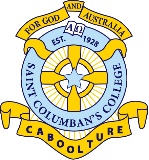 Students who have a complaint or appeal should refer to the publicly available Complaints and Appeals Policy and Procedure prior to completing and submitting this form.I declare that the information and documentation given is true and accurateSTUDENT SIGNATURE: ___________________________________________		DATE: _________________WITNESS SIGNATURE: ___________________________________________		DATE: _________________COMPLAINTS OUTCOME:	 Upheld            	  Denied                   	  More Evidence RequiredWRITTEN NOTICE PROVIDED: 		 YES		  NOI declare that the information and documentation given is true and accurateSTUDENT SIGNATURE: ________________________________________________     DATE: _____________________WITNESS SIGNATURE: ________________________________________________      DATE: _____________________APPEALS OUTCOME:	  Upheld		  Denied		  More evidence requiredWRITTEN NOTICE PROVIEDED:	  YES 			  NOPrivacy Notice: The information provided on this form will be used to follow up your complaint or appeal. The information may be provided to staff or external bodies who are in a position to remedy your complaint or appeal. The information will be stored securely and you may access or correct any personal information provided at any time by contacting the person to whom you submit this form. STUDENT DETAILSSTUDENT DETAILSFull NameYear LevelEmail addressTeacherMobile NumberDateCOMPLAINT DETAILSQualification codeQualification titlePlease provide details of the complaint below:Please provide details of the complaint below:APPEAL DETAILSQualification CodeQualification titleUnits of competency for which appeal is being sortUnits of competency for which appeal is being sortCodeTitlePlease provide reasons for requesting this appeal:Please provide reasons for requesting this appeal:For Office Use ONLYProcessed by:                                                     Signature:                                                                   Date:CEO Notified :         YES        NORecorded in secure Complaints and Appeals Register:       YES             NONotified in writing within 60 calendar days:              YES              NOOutcome reached:               YES             NO